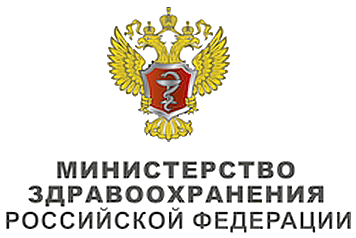 Ключевые словаСписок сокращенийТермины и определения1. Краткая информация2. Диагностика3. Лечение4. Реабилитация5. Профилактика6. Дополнительная информация, влияющая на течение и исход заболеванияКритерии оценки качества медицинской помощиСписок литературыПриложение А1. Состав рабочей группыПриложение А2. Методология разработки клинических рекомендацийПриложение А3. Связанные документыПриложение Б. Алгоритмы ведения пациентаПриложение В. Информация для пациентовПриложение Г.Клинические рекомендацииОстрая респираторная вирусная инфекция (ОРВИ) у детей МКБ 10:  J00/ J02.9/ J04.0/ J04.1/ J04.2/ J06.0/ J06.9 Возрастная категория: детиID: КР25Год утверждения:  2016 (пересмотр каждые 3 года) Профессиональные ассоциации: Союз педиатров России  Научным советом Министерства Здравоохранения Российской Федерации __ __________201_ г. 